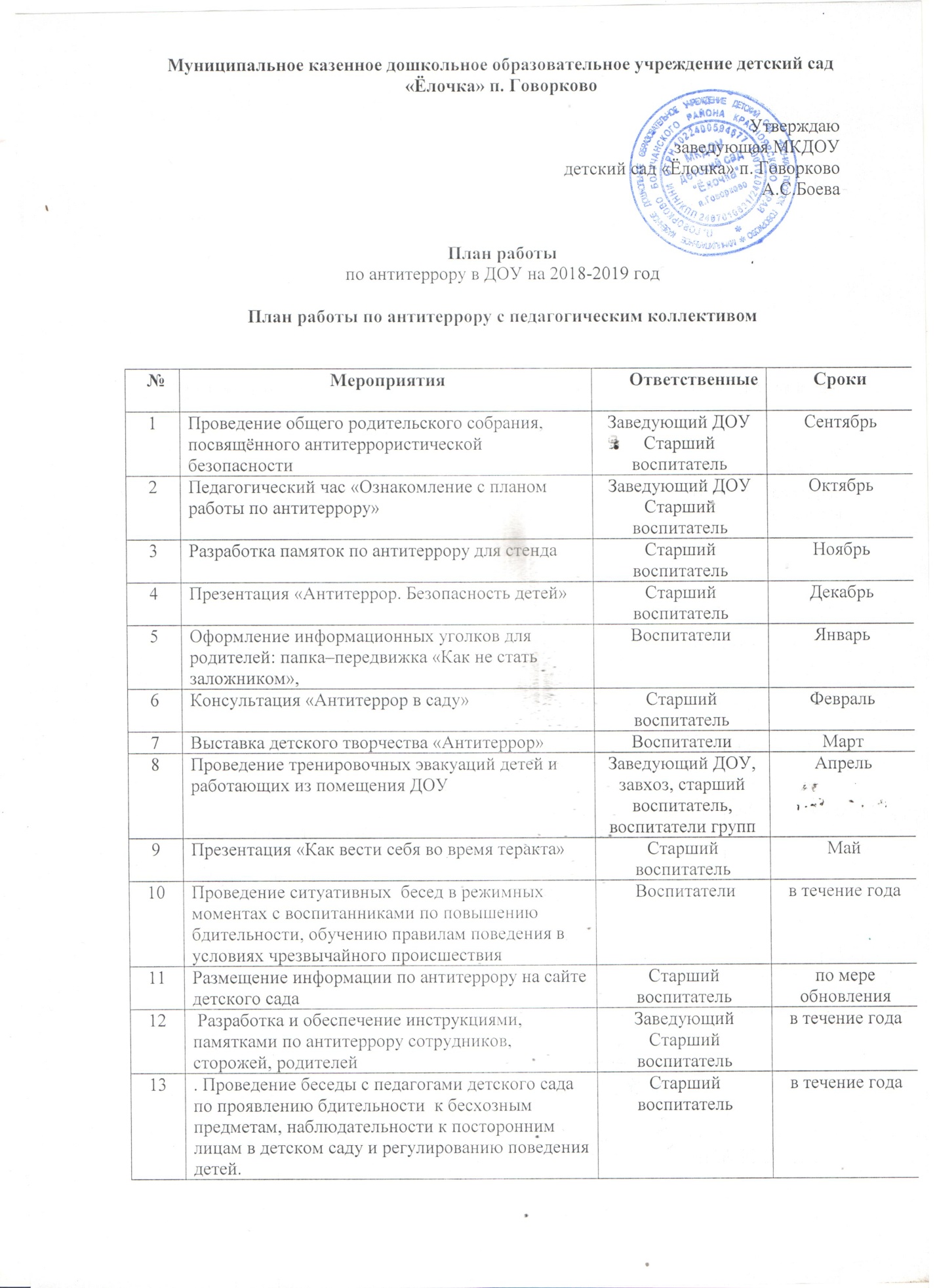 План работы по антитеррору с родителямиПлан работы по антитеррору с детьми 13. Проведение беседы с педагогами детского сада по проявлению бдительности  к бесхозным предметам, наблюдательности к посторонним лицам в детском саду и регулированию поведения детей.Старший воспитатель в течение года14Организация занимательного дела по ОБЖ в рамках тематических недель (со средней группы) с целью формирования антитеррористического сознания подрастающего поколенияВоспитатели групппо образовательной программе№МероприятияОтветственныеСроки1Собрание по группам «Внимание, антитеррор!»ВоспитателиСентябрь2Беседа «“Опасные ситуации. Контакты с незнакомыми людьми дома”ВоспитателиОктябрь3Буклет «Нет терроризму!»ВоспитателиНоябрь4Консультация «Антитеррор в саду» Старший воспитатель Декабрь5Выставка « Нет, терроризму!»ВоспитателиЯнварь6Круглый стол. Презентация «Антитеррор. Безопасность детей»Старший воспитательВоспитателиФевраль7Конкурс рисунков детей и родителей  «Осторожно – опасность!»ВоспитателиМарт8Итоговый досуг «Красная Шапочка и Волк» (вместе с детьми)ВоспитателиАпрель9Собрание по группам Воспитатели Май№МероприятияОтветственные Сроки1Проведение профилактических бесед по противодействию экстремизма, терроризмаВоспитателиСентябрь2НОД с детьми ВоспитателиОктябрь3Проведение занятий по ориентировке в пространстве «Маршруты безопасности».Воспитатели Ноябрь4Проведение выставки  детских тематических рисунков по ОБЖВоспитатели Декабрь5Презентация «Как вести себя во время теракта»Воспитатели Январь6Разбор возможных сложных ситуаций в жизни и поведении детейВоспитателиФевраль7День вопросов и ответов, разбор жизненных ситуаций. «Что может быть, если…».ВоспитателиМарт8Беседа  «Брошенные предметы могут стать опасность».ВоспитателиАпрель9Викторина  «Какие опасности тебя ожидают на улице?»Воспитатели Май